BADMINTON – SCHULCUP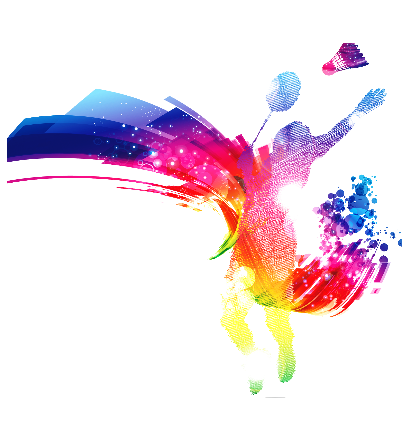 ANMELDUNG 2023/24Nennschluss: 07. Dezember 2023Birgit VielmettiE-Mail:	birgit.vielmetti@bildung.gv.atMobil: 	0664/51 35 353Name der Schule:__________________________________________________________________________Adresse:__________________________________________________________________________Tel.: _________________________________	E-Mail: _____________________________Bankverbindung der Schule:(wichtig für eventuellen Fahrtkostenzuschuss durch die Bildungsdirektion)IBAN: _______________________________________________Betreuer/in_________________________________________________________________________________Adresse:__________________________________________________________________________Tel. priv.: _______________________________ E-Mail: ___________________________Ich bin bereit, eine Vorrunde an meiner Schule auszurichten:	 ja 	 neinUnterstufe	Oberstufe Burschen	Oberstufe Mädchen eine Mannschaft	 eine Mannschaft	 eine Mannschaft zwei Mannschaften	 zwei Mannschaften	 zwei MannschaftenSowohl bei den Vorrunden als auch bei den LM sind 2 Mannschaften von einer Schule spielberechtigt, sofern sich beide Mannschaften in der Vorrunde für die Landesmeisterschaften qualifizieren._____________________________	________________________________	Ort und Datum	Unterschrift